MINISTERIO DE EDUCACIÓN DIRECCIÓN REGIONAL DE PANAMÁ OESTECENTRO EDUCATIVO GUILLERMO ENDARA GALIMANYMÓDULO 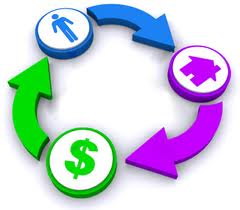  BUSINESS MANAGEMENT & HUMAN RESOURCES 11°PROFESORA: XENIA RODRÍGUEZUNIT 1/CAPITULO 1TEMA:    THE FIRST BUSINESS ACTIVITIESASIGNACION 1:Vocabulary / vocabulario*Leer el tema THE FIRST BUSINESS ACTIVITIES y subrayar aquellas palabras que no conozca su significado.* En el cuaderno Traducir dichas palabras al español e ilustrarlas (Aprox. 20 palabras)*En el aula de clases, una vez nos reincorporemos, unificaremos las palabras, su traducción y correcta pronunciación, para anexarlas al vocabulario # 1 que ya fue dictado en clases (15 palabras).*Ilustre también el vocabulario # 1.  Indicaciones:*Ilustrar vocabulario #1 y  también ilustrar las nuevas palabras extraídas del capítulo 1.*Imágenes de ilustración relacionadas al tema.Instrumento de evaluación: Tabla de calificaciones. 35 pts.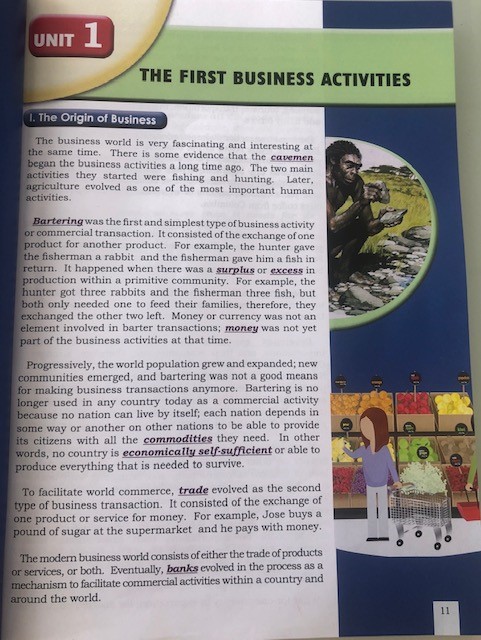 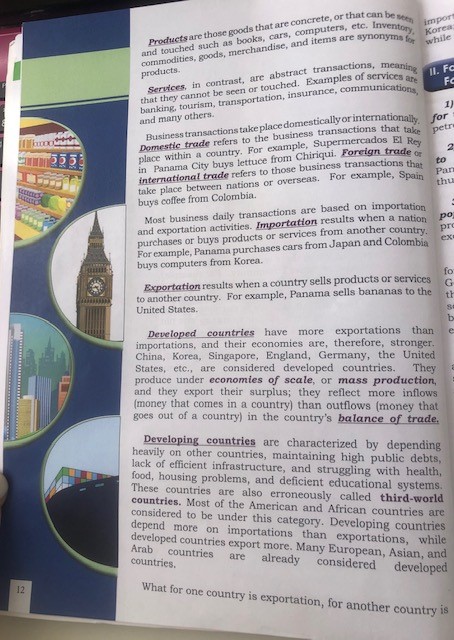 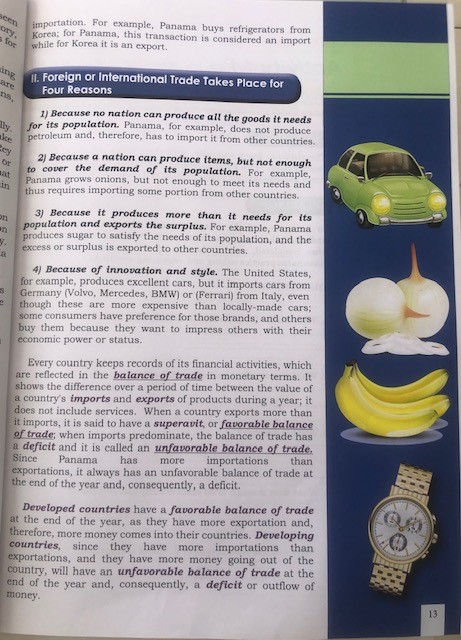 